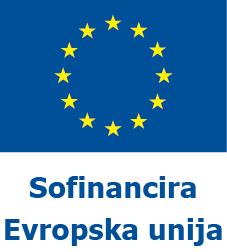 OPIS PREDMETA JAVNEGA RAZPISA IN NAČIN FINANCIRANJA OPERACIJE1. PREDMET JAVNEGA RAZPISAPredmet javnega razpisa je izvajanje operacije »Nadaljevanje zaščite žrtev trgovine z ljudmi ter programa njihove reintegracije v Republiki Sloveniji za obdobje 2023 - 2026«. Operacija se izvaja od obojestranskega podpisa pogodbe do 1. 10. 2026 oziroma do porabe sredstev, v kolikor bodo sredstva porabljena pred navedenim datumom zaključka operacije. Prijavitelji morajo ponuditi predmet javnega razpisa v celoti in se ne morejo prijaviti za izvajanje posameznega dela predmeta javnega razpisa oziroma posameznega dela operacije. Operacija se izvaja po načelu nepridobitnosti. Navedena sredstva so strogo namenska in jih sme izvajalec uporabiti izključno za izvajanje operacije.Izvajalec je dolžan zagotoviti, da bodo osebe, ki bodo vodile in izvajale aktivnosti operacije, izpolnjevale pogoje iz 10.4 točke Navodil prijaviteljem za izdelavo vloge.Namen in cilji operacije:Namen operacije je nudenje pomoči žrtvam trgovine z ljudmi po zaključku izvajanja projektov »Oskrba žrtev trgovine z ljudmi«. Operacija je proces, ki je namenjen socialnemu in ekonomskemu vključevanju žrtev trgovine z ljudmi v družbo.Izvajanje operacije je namenjeno naslednjim ciljnim skupinam:državljanom Republike Slovenije po doživeti izkušnji trgovine z ljudmi,državljanom držav Evropske Unije in državljanom tretjih držav, ki so bili v predkazenskem ali kazenskem postopku obravnavani kot žrtve trgovine z ljudmi v Republiki Sloveniji in v Republiki Sloveniji prebivajo zakonito. Splošni cilj operacije je zagotavljanje preprečevanja ponovne viktimizacije žrtev trgovine z ljudmi.Posebni cilj operacije je izvajanje ukrepov in aktivnosti vključevanja žrtev trgovine z ljudmi:v izobraževalni sistem,na trg delovne sile,v pridobivanja in izboljševanja poklicnih spretnosti in kvalifikacij,v ustrezno varstvo ali sprejem v družino ali ustrezno varstveno ustanovo (velja za otroke).Aktivnosti operacije:Aktivnost 1: vodenje in koordinacija operacije.Aktivnost 2: priprava individualnih načrtov reintegracije žrtev trgovine z ljudmi.Aktivnost 3: zagotavljanje psihosocialne pomoči in pomoči pri fizičnem okrevanju.Aktivnost 4: svetovanje in pomoč pri urejanju  življenjskih situacij v skladu z individualnim načrtom reintegracije žrtev, vključno z reševanjem izjemnih situacij uporabnic in uporabnikov programa (ločitev, poroka, pogreb, združevanje družine, ipd.).Aktivnost 5: pomoč in svetovanje glede pridobitve izobrazbe ter zagotavljanje izobraževanja, usposabljanja, učne pomoči in pridobitev poklicnih kvalifikacij v skladu z individualnim načrtom.Kazalniki:število projektov za pomoč žrtvam kaznivih dejanj,število žrtev kaznivih dejanj, ki so prejele pomoč.Opis predmeta javnega razpisa z zahtevano vsebino operacije:Operacija (re)integracije obsega nudenje pomoči žrtvam trgovine z ljudmi po zaključku izvajanja projekta »Oskrba žrtev trgovine z ljudmi – Krizna« in projekta »Oskrba žrtev trgovine z ljudmi – Varen prostor«. Operacija (re)integracije je proces, ki je namenjen okrevanju žrtev po izkušnji trgovine z ljudmi v Republiki Sloveniji in državljanom Republike Slovenije po doživeti izkušnji trgovine z ljudmi v državi članici EU ali tretji državi. V operacijo bodo vključene osebe, ki so bile v predkazenskem postopku obravnavane kot žrtve trgovine z ljudmi v Republiki Sloveniji in v Republiki Sloveniji bivajo zakonito, ter državljani Republike Slovenije, ki so bili kot žrtve trgovine z ljudmi obravnavani v tujini.Operacija obsega nudenje pomoči osebam po doživeti izkušnji trgovine z ljudmi in mora vsebovati vsaj naslednjo vsebino:pomoč in svetovanje glede preprečevanja ponovne viktimizacije,pomoč in svetovanje pri urejanju dostopa do primerne in varne namestitve,pomoč pri zagotavljanju psihičnega in fizičnega okrevanja,pomoč in svetovanje pri urejanju in pridobivanju osebnih dokumentov,pomoč in svetovanje pri urejanju statusa državljanov tretjih držav, kot to določa Zakon o tujcih,pomoč in svetovanje pri iskanju primerne zaposlitve,pomoč in svetovanje pri koriščenju možnosti izobraževanja in usposabljanja ter zagotavljanje izobraževanj in usposabljanj v skladu z individualnim načrtom in spremljanje le-tega ter zagotavljanje učnih pripomočkov in nudenje učne pomoči,pomoč in svetovanje pri vključevanju v primerno okolje in širjenju socialne mreže ter nudenje socialne podpore pri življenjskih dogodkih (smrt, poroka, rojstvo, …),pomoč in svetovanje pri zagotavljanju pravnega svetovanja,izdelavo individualnega načrta poteka operacije (re)integracije ob vključitvi posamezne osebe v operacijo in njegovo uresničevanje, pomoč in svetovanje pri prostovoljni vrnitvi v izvorno državo,dosegljivost po telefonu za uporabnice/uporabnike operacije in za naročnika vsak delovni dan med 8.00 in 16.00 uro, terdrugo pomoč in svetovanje po operaciji (re)integracije.Lokacija in časovni obseg izvedbe operacije:Aktivnost 1 in 2 (podtočka b) Aktivnosti operacije točke 1. Predmet javnega razpisa:Lokacija izvajanja aktivnosti 1 in 2 so uradni prostori izvajalca operacije. Izvajalec je dolžan zagotoviti izvajanje aktivnosti 1 glede na dejanske potrebe. Za pripravo individualnega načrta reintegracije žrtev (aktivnost 2) lahko izvajalec porabi največ 8 ur za posamezno osebo.Aktivnost 3 in 4 (podtočka b) Aktivnosti operacije točke 1. Predmet javnega razpisa:Izvajalec lahko izvaja aktivnosti 3 in 4 po telefonu, ali pa osebno v:uradnih prostorih izvajalca operacije,primernih uradnih prostorih državnih organov, samoupravnih lokalnih skupnosti, nosilcev javnih pooblastil, javnih zavodov in nevladnih organizacij. Lokacijo v primeru osebne pomoči in svetovanja določi izvajalec operacije v soglasju z naročnikom. Aktivnosti, namenjene fizičnemu okrevanju, se lahko izvajajo tudi na terenu. Prav tako se lahko na drugi primerni lokaciji, ki jo določi izvajalec operacije v soglasju z naročnikom, izvaja aktivnost 4, v primeru potrebe tudi v javnih zavodih (bolnišnice, zdravstveni domovih).Izvajalec aktivnost 4 izvaja v skladu z individualnimi načrti (re)integracije žrtev trgovine z ljudmi oz. skladno z dejanskimi potrebami. Izvajalec je v okviru aktivnosti 4 dolžan zagotoviti svetovanje žrtvam v zvezi z reintegracijo po potrebi:vsak delovni dan med 8.00 in 16.00 uro,ob sobotah, nedeljah in dela prostih dneh pa med 10.00 in 16.00 uro.Aktivnost 5 (podtočka b) Aktivnost operacije točke 1. Predmet javnega razpisa:Izvajalec lahko izvaja (aktivnost 5) v uradnih prostorih izvajalca operacije ali v izobraževalnih ustanovah oz. v skladu z dejanskimi potrebami.2. OBVEZNOSTI IZVAJALCA OPERACIJEIzvajalec je dolžan pri izvajanju operacije upoštevati predpise, ki urejajo področje varstva osebnih podatkov, med drugim Zakon o varstvu osebnih podatkov in Splošno uredbo o varstvu podatkov. Izvajalec je dolžan zagotoviti neprekinjeno izvajanje operacije, ki je predmet tega javnega razpisa, ves čas trajanja pogodbe;Izvajalec operacije je dolžan operacijo izvajati kvalitetno, v skladu s cilji operacije in po pravilih stroke kot dober strokovnjak ter s strokovno usposobljenim kadrom, ter skladno s kodeksom etičnih načel v socialnem varstvu in ne kršiti zakonodaje Republike Slovenije;Izvajalec ne sme brez predhodnega soglasja naročnika izvajati operacije v drugačnem obsegu ali vsebini od dogovorjene. V primeru morebitnih sprememb oziroma dopolnitev operacije mora pridobiti soglasje naročnika; Izvajalec operacije je dolžan vključevanje oseb v operacijo (re)integracije in njihovo izključitev iz operacije izvajati izključno s potrditvijo naročnika;Izvajalec operacije je dolžan operacijo izvajati na podlagi individualnega načrta (re)integracije obravnave osebe z izkušnjo žrtve trgovine z ljudmi, ki ga predloži v potrditev naročniku ob vključitvi posamezne osebe v operacijo;Izvajalec mora ob vključitvi prostovoljcev njihovo delo urediti skladno z določili Zakona o prostovoljstvu (Ur. l. RS, št. 10/11, 16/11 – popr., 82/15);Izvajalec operacije je dolžan omogočiti nadzor operacije pooblaščeni osebi naročnika;Izvajalec operacije je dolžan zagotoviti dosegljivost po telefonu za uporabnice/uporabnike operacije in za naročnika vsak delovni dan med 8.00 in 16.00 uro;Izvajalec operacije je dolžan zagotoviti, da bodo strokovni delavci sodelovali z organi odkrivanja oziroma kazenskega pregona Republike Slovenije v predkazenskih in kazenskih postopkih ter z drugimi pristojnimi državnimi organi pri urejanju statusa žrtev trgovine z ljudmi – tujih državljanov;Izvajalec operacije je dolžan sodelovati z drugimi nevladnimi organizacijami pri izvajanju predmeta pogodbe;Izvajalec operacije je dolžan zagotavljati udeležbo strokovnih delavcev na strokovnih usposabljanjih z ostalimi sodelujočimi subjekti s področja pomoči žrtvam trgovine z ljudmi in pregona storilcev;Izvajalec operacije je dolžan pri informiranju javnosti, mednarodnih organizacij, nevladnih organizacij in tujih držav objektivno predstaviti vlogo naročnika in Republike Slovenije pri izvajanju operacije po tej pogodbi;Izvajalec operacije mora pri informiranju javnosti v zvezi z izvajanjem operacije ustrezno predstaviti vlogo naročnika, uporabiti emblem EU z navedbo »Sofinancira Evropska unija« ter upoštevati navodila naročnika;Izvajalec mora dokumentacijo, ki nastaja v okviru operacije ustrezno označevati z emblemom EU in navedbo "Sofinancira Evropska unija".Izvajalec mora vzpostaviti ustrezen sistem knjiženja (ločeno glede na stroškovni nosilec operacije), iz katerega bodo jasno razvidni stroški in transakcije, ki se nanašajo na operacijo oziroma, da bo jasna revizijska sled;Izvajalec mora voditi poslovanje v skladu s predpisi glede na obliko organiziranja pravne osebe in Slovenskimi računovodskimi standardi ter mednarodnimi računovodskimi standardi /slednje upoštevati v primeru, če je prijavitelj mednarodna organizacija/;Izvajalec je dolžan zagotoviti povezano in usklajeno sodelovanje vodje operacije in vseh oseb, ki bodo izvajale aktivnosti operacije;Vodja operacije je kontaktna točka med osebami, ki bodo izvajale aktivnosti operacije, in predstavnikom naročnika (skrbnikom pogodbe s strani naročnika), ter je dolžan:usklajevati delo vseh oseb, ki bodo izvajale aktivnosti operacije;izdelati mesečna poročila o izvedenih aktivnostih, ki bodo vsebovala statistične podatke (spol, starost in število oseb, vključenih v posamezne aktivnosti, vsebina in obseg nudene pomoči, idr.), pričakovanja, odnos in odzive udeležencev ter posredovanje le-tega skrbniku pogodbe s strani naročnika preko e-pošte najkasneje do konca meseca za tekoči mesec (zadnji dan v mesecu);na podlagi mesečnih poročil ter razgovorov z osebami, ki bodo izvajale posamezne dele operacije, izdelati štiri evalvacije, s podatki o izvajanju operacije, s podanimi ugotovitvami ter predlogi za izboljšanje, in sicer:prvo evalvacijo za obdobje od podpisa pogodbe do 31. 12. 2024, ki jo mora oddati naročniku najkasneje do 20. 1. 2025,drugo evalvacijo za obdobje od 1. 1. 2025 do 31. 12. 2025, ki jo mora oddati naročniku najkasneje do 20. 1. 2026,tretjo evalvacijo za obdobje od 1. 1. 2026 do datuma zaključka operacije, ki jo mora oddati naročniku najkasneje do 20. v naslednjem mesecu po zaključku operacije, končno evalvacijo, ki mora vsebovati podatke vseh treh evalvacij in jo je dolžan oddati naročniku najkasneje tri mesece po zaključku operacije.Evalvacije morajo vsebovati statistične podatke (spol, starost, državljanstvo, čas namenjen posamezni aktivnosti, število uporabnikov operacije, število oseb, ki izvajajo aktivnosti operacije, ter njihova izobrazba, oblike in število pomoči), pričakovanja, odnos in odzive udeležencev do vsebin ter ugotovitve izvajalca o izvedbi operacije in predlogi za izboljšanje izvajanja le - tega. Obdobne evalvacije je dolžan predložiti skrbniku pogodbe s strani naročnika po e - pošti. Končno evalvacijo operacije je dolžan predložiti skrbniku pogodbe s strani naročnika v dveh natisnjenih izvodih ter na enem od elektronskih nosilcev podatkov. Izvajalec mora vnesti zahtevek za izplačilo (v nadaljevanju ZzI) v sistem MIGRA III z vsemi pripadajočimi dokazili o nastalih stroških in izdatkih ter mesečnimi poročili. Splošna navodila o delu s sistemom MIGRA III so dostopna v aplikaciji MIGRA III. Naročnik pregleda ZzI z vsemi pripadajočimi prilogami v sistemu MIGRA III in v primeru potrditve celotnega ZzI kot upravičenega, se izvajalca pozove k izdaji e-računa. V primeru, da naročnik pri pregledu posredovanega ZzI s prilogami ugotovi, da ZzI ni pravilen, izvajalcu posreduje obvestilo o ugotovljenih odstopanjih in preko sistema MIGRA III posreduje zadevni ZzI v dopolnitev izvajalcu. Za ugotovljena odstopanja je zavezan izvajalec v sistemu MIGRA III dopolniti ZzI na osnovi prejetega obvestila iz sistema MIGRA III in posredovanega elektronskega sporočila, katerega prejem izvajalec potrdi. Dopolnjen ZzI ponovno preveri naročnik in ga odobri v znesku skupnih upravičenih izdatkov. V primeru, da se izvajalec ne strinja s  končnimi ugotovitvami naročnika, lahko zahteva preverjanje na drugi stopnji. Po odobritvi ZzI s strani naročnika, izvajalec lahko izstavi e-račun, ki bo plačan v skladu z trenutno veljavnim ZIPRS.ZzI, ki zajemajo trimesečno obdobje izvajanja aktivnosti, z obveznimi prilogami, se izvajalec obvezuje posredovati naročniku v roku dveh mesecev od zaključka vsakokratnega poročevalskega obdobja. Izvajalec je dolžan pri vsakokratnem vnosu ZzI v MIGRO III priložiti  izpis iz računovodskega sistema oziroma analitičnih evidenc (npr. izpis po stroškovnem mestu) izvajalca za vse vnesene stroške in izdatke zadevnega ZzI.V primeru, da v določenem obdobju, ki zadeva obdobno poročanje ni izvedenih nobenih aktivnosti oz. stroški ne nastanejo, izvajalec o tem samo obvesti naročnika z elektronsko pošto.Vsi ZzI in poročila operacije (mesečna poročila, evalvacije, idr.) morajo biti zapisani v slovenskem jeziku. Obdobne in končno evalvacijo mora izvajalec oddati ločeno od obdobnih ZzI.Izvajalec mora v času izvajanja operacije v skladu s strokovnimi normami in zahtevami operacije voditi delovno dokumentacijo o poteku operacije. Izvajalec je dolžan predstavnikom naročnika in skladov omogočiti vpogled v operacijo z vidika doseganja ciljev operacije in z vidika namembnosti trošenja pogodbeno določenih finančnih sredstev (kontrole na kraju samem).Izvajalec brezplačno prenese na naročnika vse materialne avtorske pravice, ki nastanejo kot posledica izvedbe operacije in to izključno v neomejenem obsegu in za ves čas njihovega trajanja, razen moralne avtorske pravice, ki ostane avtorjem.Izvajalec mora izvajati operacijo kot nepridobitno dejavnost.Izvajalec mora takoj oz. najkasneje v 8 dneh obvestiti naročnika, v kolikor pri izvajalcu v času izvajanja operacije pride do statusnih sprememb glede zavezanosti za DDV in glede statusnih sprememb, ki bi lahko vplivale na izvajanje operacije. NAČIN FINANCIRANJAPrijavitelji operacij lahko s strani naročnika prejmejo sredstva v višini 100% vseh predvidenih upravičenih odhodkov operacije. Okvirna višina sredstev, ki jih namenja naročnik za izvedbo aktivnosti operacije za izpolnitev ciljev operacije, je navedena v 5. točki Navodil prijaviteljem za izdelavo ponudbe in jih prijavitelj s svojo vlogo ne sme preseči. Osnovna načela upravičenosti stroškov in izdatkov:Naročnik bo označil kot upravičene ter plačal le tiste stroške in izdatke, ki: so potrebni in načrtovani za izvajanje dejavnosti, zajetih v zadevni operaciji;dejansko nastanejo za dela, ki so bila opravljena, za blago, ki je bilo dobavljeno, oz. za storitve, ki so bile izvedene;so v razumnih mejah in v skladu z načeli dobrega finančnega poslovodenja, zlasti gospodarnosti in stroškovne učinkovitosti;so nastali in bili plačani v obdobju upravičenosti;temeljijo na verodostojnih knjigovodskih in drugih listinah;so izkazani v skladu z veljavnimi pravili Skupnosti in nacionalnimi predpisi.Izvajalec bo prejel in upravljal s sredstvi v skladu s slovensko zakonodajo kot tudi s svojimi pravili, uredbami in direktivami /upoštevati v primeru, če je prijavitelj mednarodna organizacija/.Financirani bodo le stroški, ki so izključno vezani na izvajanje operacije in bodo navedeni v posamezni kategoriji načrtovanega proračuna operacije (Priloga št. 5 in 7): Neposredni upravičeni stroški so sestavljeni iz naslednjih kategorij:stroški dela (A),potni stroški (B),materialni stroški in storitve (E) stroški storitev zunanjih izvajalcev (F). terposredni stroški (H), ki niso opredeljivi kot neposredni stroški in so le posredno povezani z izvajanjem operacije. Posredni stroški so upravičeni v višini 7% celotnega zneska neposrednih upravičenih stroškov ali 15% celotnega zneska neposrednih upravičenih stroškov dela (kategorija A), kar velja tudi v primeru posameznega ZzI.Natančnejši opis upravičenosti posamezne upravičene kategorije stroškov je opredeljen v Nacionalnih pravilih upravičenosti za črpanje sredstev programa Sklada za azil, migracije in vključevanje, programa Sklada za notranjo varnost ter programa Instrumenta za finančno podporo za upravljanje meja in vizumsko politiko v okviru Sklada za integrirano upravljanje meja v programskem obdobju 2021-2027 (v nadaljevanju: Nacionalna pravila), ki so dostopna na spletni strani: https://evropskasredstva.si/nacionalnihttps-evropskasredstva-si-nacionalna-pravila-sklada-za-notranjo-varnost-program-sklada-za-notranjo-varnost-2/. Stroški dela (A) se izračunajo na podlagi poenostavljenega izračuna (Priloga št. 6), ki je podrobno naveden v Nacionalnih pravilih.Kot dokazila se priloži dokumentacija skladno s točko 2.1 Nacionalnih pravil. V primeru vključitve zunanjih izvajalcev (kategorija stroškov F) njihova bruto bruto urna postavka z morebitnim vključenim DDV ne sme presegati SSE osebe, ki opravlja primerljivo delo. Njihovi stroški dela ne smejo znašati več kot 40 % vseh stroškov oseb. Stroški dela osebja, ki izvaja operacijo, se šteje za neposredne upravičene stroške samo v primerih, ko je: oseba zaposlena pri izvajalcu samo za namene izvajanja operacije;oseba zaposlena pri izvajalcu in je začasno dodeljena z ustrezno dokumentirano odločbo organizacije za naloge, ki so izključno povezane z izvajanjem operacije in niso del njenega običajnega dela. Druge kategorije stroškov niso upravičene, razen v primeru, da prijavitelj izkaže da so nujno potrebne za izvedbo operacije in so stroški dokazljivi.Pri pripravi vloge naj prijavitelj upošteva tudi navodila naročnika iz 1. točke tega dela razpisne dokumentacije.Neupravičeni stroški: so v splošnem opredeljeni v Nacionalnih pravilih.Dovoljene spremembe znotraj dogovorjenega načrtovanega proračuna brez sklenitve aneksa med izvajanjem operacije:Izvajalec lahko izvede spremembe dogovorjenega načrtovanega proračuna operacije, ki ima za posledico prerazporeditev načrtovanih sredstev med posameznimi kategorijami neposrednih upravičenih stroškov iz priloge št. 5, pri čemer je seštevek sprememb manjši od 20 % celotnih neposrednih upravičenih stroškov, pri tem pa se skupni neposredni upravičenih stroški ne smejo povečati. Spremembe proračunskih vrstic znotraj posamezne kategorije stroškov (Priloga št. 7) niso omejene.Vsaka sprememba dogovorjenega načrtovanega proračuna operacije (priloga št. 5 in priloga št. 7) mora biti pisno (elektronsko) potrjena s strani skrbnika pogodbe s strani naročnika, tudi če je predhodno ustno dogovorjena. K predlogu za spremembo mora izvajalec priložiti novi prilogi št. 5 in 7, ki odražata predlagane spremembe, v kolikor je to potrebno.Ob morebitni spremembi oseb, ki izvajajo aktivnosti operacije, mora izvajalec predhodno pisno (elektronsko) obvestiti naročnika (skrbnika pogodbe s strani naročnika) o razlogih za zamenjavo osebja ter mu posredovati ustrezne podatke in dokazila, da nove osebe izpolnjujejo vse pogoje, zahtevane v razpisni dokumentaciji. Po pisni potrditvi naročnika (lahko po elektronski poti), da je predlagana oseba ustrezna, lahko le-ta nadomesti predhodnega člana osebja in se vključi v izvajanje operacije. Vsi stroški, ki bodo nastali predhodno brez pisne potrditve naročnika, bodo neupravičeni.Spremembe operacije:Izvajalec ne sme brez veljavnega aneksa izvajati operacije v bistveno drugačnem finančnem, tehničnem in administrativnem smislu od dogovorjenega. Za spremembe, ki zahtevajo sklenitev aneksa k osnovni pogodbi, se štejejo: sprememba trajanja operacije in/ali pogodbe, zaradi nepredvidenih dejavnikov;sprememba aktivnosti operacije, zaradi nepredvidenih dejavnikov;sprememba dogovorjenega načrtovanega proračuna operacije, ki ima za posledico prerazporeditev načrtovanih sredstev med posameznimi kategorijami neposrednih upravičenih stroškov iz Prijave operacije (javni razpis) - priloga št. 5 razpisne dokumentacije, pri čemer je seštevek sprememb večji od 20 % celotnih neposrednih upravičenih stroškov;sprememba bančnega računa izvajalca, na katerega bo naročnik poravnal pogodbene obveznosti;sprememba imena in/ali pravne oblike izvajalca operacije;sprememba odgovorne osebe ali vodje operacije; sprememba načina poročanja o izvajanju operacije.Izvajalec mora v zvezi z vsemi spremembami, ki zahtevajo sklenitev aneksa, v najkrajšem času pisno obvestiti naročnika. Predlog za spremembe mora vsebovati obrazložitev razlogov za spremembe ter njihov vpliv na izvajanje operacije. K predlogu mora izvajalec priložiti novo Prijavo operacije (javni razpis) (Priloga št. 5) in predlog načrtovanega proračuna operacije (Priloga št. 7), ki odražata predlagane spremembe, v kolikor je to smiselno.Hranjenje dokumentacije:Izvajalec mora hraniti vso dokumentacijo v zvezi z operacijo v skladu z vsakokratno veljavnimi predpisi, ki urejajo varstvo dokumentarnega in arhivskega gradiva, še 10 (deset) let po njenem zaključku, in sicer za potrebe revizije oziroma kot dokazila za potrebe prihodnjih preverjanj. Izbrani prijavitelj hrani izvirno dokumentacijo tudi v skladu s predpisi, ki urejajo hrambo dokumentarnega gradiva, tako, da upoštevajo tista pravila, ki so strožja oziroma, ki določajo daljše roke hrambe. Za potrebe preverjanj in revizij mora biti zagotovljen vpogled v izvirno dokumentacijo.Hramba in obdelava evidenc morata biti v skladu z nacionalno zakonodajo o varstvu osebnih podatkov. Finančna konstrukcija:Prijavitelj mora v vlogi opredeliti vse stroške, ki se nanašajo na pripravo in izvedbo operacije, ki je predmet javnega razpisa.Financirani bodo le tisti stroški, ki bodo navedeni v Prijavi operacije (javni razpis) in v Načrtovanem proračunu operacije, in sicer največ do navedene višine, na podlagi predloženih dokazil o nastalih stroških in izdatkih.Obdobje upravičenosti in evidence:Obdobje upravičenosti stroškov in izdatkov je od datuma obojestranskega podpisa pogodbe do porabe sredstev oz. najkasneje do 1. 10. 2026. V tem obdobju morajo biti vsi stroški izvajalca, ki so nastali pri izvedbi aktivnosti, s strani izvajalca tudi plačani.Stroški in izdatki, nastali pred obojestranskim podpisom pogodbe ali po 1. 10. 2026 oziroma po porabi sredstev, v kolikor bodo ta porabljena pred navedenim datumom zaključka operacije, niso upravičeni za financiranje po pogodbi. Izvajalec mora vse stroške plačati, preden zahteva njihovo povrnitev od naročnika. To velja tudi za plačilo stroškov dela, ne glede na način uveljavljanja (SSE). Plačila morajo imeti obliko finančnih transakcij. Izjema je izplačilo avansa, ki se izplača v skladu z 12. členom vzorca pogodbe, brez dokazil o nastalih stroških in izdatkih.Stroški in izdatki se praviloma dokazujejo z računi in potrdili o izplačilu. Kadar to ni mogoče, se izkažejo z računovodskimi listinami ali dokazili enakovredne dokazne vrednosti.Izvajalcu ni potrebno prilagati dokazil, ki bi opravičevali nastanek posrednih upravičenih stroškov (kategorija H).Neposredni stroški morajo biti prepoznavni in preverljivi. Zlasti morajo biti:zabeleženi v računovodskih evidencah izvajalca (obvezno ločeno glede na stroškovni nosilec operacije, ki je predmet te pogodbe);določeni v skladu z veljavnimi računovodskimi standardi države, v kateri ima izvajalec sedež, ter v skladu z običajnimi praksami stroškovnega računovodstva izvajalca;prijavljeni v skladu z zahtevami veljavne davčne in delovno-pravne zakonodaje.Prejeta sredstva  morajo biti porabljena v skladu s predpisi, ki določajo izvrševanje proračuna Republike Slovenije in črpanje sredstev iz Sklada za notranjo varnost.Obseg izvedbe operacije:V primeru, da izvajalec operacije izvede v zmanjšanem obsegu oz. ne doseže ciljev in rezultatov operacije, ki so opredeljeni v Prijavi operacije (javni razpis) (Priloga št. 5), naročnik delež financiranja zniža glede na dejansko izvedene aktivnosti oz. dejansko dosežene operativne cilje.Izplačilo sredstev:Izvajalcu bodo sredstva izplačana na transakcijski račun v skladu z veljavnim Zakonom o izvrševanju proračuna RS 30. dan od datuma prejema e-računa. Povračilo stroškov, ki bodo izvajalcu nastali pri izvajanju operacije, bo naročnik nakazal izvajalcu po prejetem e-računu ter po izvedeni vsebinski in finančni kontroli prejetega ZzI z obveznimi prilogami ter potrditvijo ZzI v sistemu MIGRA III. Izvajalec mora vnesti ZzI v sistem MIGRA III z vsemi pripadajočimi dokazili o nastalih stroških in izdatkih ter mesečnimi poročili. Splošna navodila o delu z sistemom MIGRA III so  dostopna v aplikaciji MIGRA III. Naročnik pregleda ZzI v sistemu MIGRA III z vsemi pripadajočimi prilogami in v primeru potrditve celotnega ZzI kot upravičenega se izvajalca pozove k izdaji e-računa. V primeru, da naročnik pri pregledu posredovanega ZzI s prilogami ugotovi, da ZzI ni pravilen, izvajalcu posreduje obvestilo o ugotovljenih odstopanjih in preko sistema MIGRA III posreduje zadevni ZzI v dopolnitev izvajalcu. Za ugotovljena odstopanja je zavezan izvajalec v sistemu MIGRA III dopolniti ZzI na osnovi prejetega obvestila iz sistema MIGRA III in posredovanega elektronskega sporočila, katerega prejem izvajalec potrdi. Dopolnjen ZzI ponovno preveri naročnik in ga odobri v znesku skupnih upravičenih izdatkov. V primeru, da se izvajalec ne strinja s  končnimi ugotovitvami naročnika, lahko zahteva preverjanje na drugi stopnji. Po odobritvi ZzI s strani naročnika, izvajalec lahko izstavi e-račun, ki bo plačan v skladu z trenutno veljavnim ZIPRS. Stroškov, ki jih naročnik tudi ob dopolnitvi ni potrdil kot upravičene, ni mogoče ponovno uveljavljati pri naslednjih obdobnih ZzI. V primeru, da je izvajalec oseba zasebnega ali javnega prava in je ustanovljena in deluje kot društvo, zasebni ali javni zavod ali ustanova, ter je v svoji vlogi označil, da želi prejeti predplačilo, posreduje naročniku E-avansni račun ter vnese v sistem MIGRA III  ZzI za izplačilo avansa. Višina predplačila je določena v veljavnem ZIPRS.Izplačilo sredstev predplačila bo naročnik izvršil v roku 15 dni od prejema ZzI.Pri obdobnem poročanju se prejeto predplačilo prične poračunavati s prejetim e-računom prvega obdobnega ZzI. Izvajalec lahko zaprosi za novo predplačilo, ko seštevek vrednosti potrjenih ZzI preseže vrednosti samega predplačila.V primeru, da je vrednost izvedenih aktivnosti manjša od vrednosti izplačanega predplačila, mora izvajalec naročniku po zaključku pogodbe o izvajanju operacije, skladno z veljavnim zakonom, ki ureja področje izvrševanja proračuna, razliko prejetih sredstev vrniti z zakonskimi zamudnimi obrestmi, ki pričnejo teči s potekom 15-dnevnega roka po prejemu naročnikovega pisnega zahtevka za vračilo.Izvajalec se zavezuje, da bo naročniku skladno z veljavnim zakonom, ki ureja področje izvrševanja proračuna prejeta sredstva vrnil, če se naknadno ugotovi, da je bilo izplačilo iz proračuna neupravičeno izvršeno. Izvajalec se zavezuje vračilo sredstev izvršiti v roku petnajst dni po prejemu pisnega poziva naročnika, v nasprotnem primeru izvajalec dolguje zakonske zamudne obresti, ki pričnejo teči šestnajsti dan po prejemu pisnega poziva naročnika.Zahteve naročnika ter medsebojni odnosi med prijaviteljem – izvajalcem in naročnikom so opredeljeni v vzorcu pogodbe. 